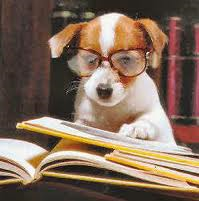 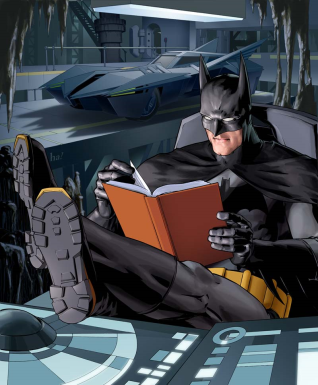 CALS Charter Middle SchoolMiss Grover, Room #118Email: Missgrover1@gmail.com Class Website: http://missgrover.weebly.com/Course OutlineIn our 6th grade reading class, we will focus on improving your fluency and comprehension of both narrative (fiction) and expository (non-fiction) text while building vocabulary and grammar skills. This course follows the California State Standards for the 6th grade Language Arts and Writing content areas. We will use a variety of learning tools throughout the year. Every unit will incorporate homework, group work, presentations, and hands-on learning experiences.  To develop your knowledge and understanding of narrative text, we will read four (4) novels this year that focus on the theme of COMMUNITY:Esperanza Rising by Pam Munoz Ryan;Seed Folks by Paul Fleischman;The Giver by Lois LowryThe Odyssey by Homer (Retold by: Geraldine McCaughrean)Additionally, we will be reading short stories, poetry and expository texts to build reading skills. Grading PolicyAll work will be assessed on a points based system. Students will be assessed using quizzes, tests, individual/group projects, notebooks, daily homework and class work, oral presentations, and participation. Below is the breakdown of how the grades will be assessed.		Homework/ Class work – 20%		Participation (Class discussions, activities, and group work) - 10%		Quizzes - 25% 		Tests (Formal Tests or Performance Tests) - 45%Homework PolicyHomework must be written in your logs at the end of class.All work must be done neatly, properly labeled and turned in on time.Blue or Black Ink Only (unless specified).Every assignment should be YOUR BEST WORK.Homework must be checked and log signed off by a parent/guardian every day after he/she has reviewed the homework to ensure student success.Late work will only be accepted with a parent note (No Exceptions).Participation GuidelinesFollow the guidelines given with each learning experience.Use low voices as not to disturb our neighboring class.Follow directions carefully.Every member must work and do their assigned job (participation points will be given).Use time effectively.Test TakingNo talking during or after quizzes or tests.Keep all eyes on your own paper at all times.Have a book to read if you finish early.We will be using the CALS Charter Middle School grading scale found below.School SuppliesAll 6th grade students will be receiving a supply list.  They will be required to bring all their materials to class every day.  They will be checked in all classes.  All supplies should be brought within the first two weeks. Especially useful for this class are blue or black pens, index cards for studying vocabulary words and a notebook for notes. Absent Policy We will be utilizing a system called “Sorry You Were Absent” (SYWA).  One present student will collect any handouts and list any activities, quizzes, and tests that will be made up.  When the absent student returns he/she must pick up the SYWA sheet from the SYWA location.  If there are any questions the absent student can talk to a present student or they may ask me any clarifying questions.  ExpectationsI have very high expectations in my class.  The students will be expected to follow CALS Charter Middle School Guiding Principles at all times.  Following these Guiding Principles will ensure that every student in our class receives the highest learning experiences that can be achieved. We are all accountable to each other in this classroom.  We will be respectful and honest with each other. Below you will find the Guiding Principles that we hold so high in regard.I am honest with myself and others.Soy honesto conmigo y con otros.I treat everyone and everything with respect.Yo trato a todas personas y a todo con respeto.I take pride in myself and my work.Yo tomo orgullo en mismo y mi trabajo.I am a responsible member of all communities.Yo soy un miembro responsable de todas las communidades.I consider everyone’s needs as well as my own.Yo considero las necesidades de todas las personas junto con las mias.I make positive changes by reflecting.Yo hago cambios positivos cuando reflexiono.Consequences1st Verbal Warning 2nd Verbal WarningPossible Small Behavior Form or Phone Call Home 	(Larger Behavior Reflection Form for serious offenses)Parent ConferenceIf applicable, additional checks may be made on student’s Bus Ticket which will affect student’s participation in free dress days, etc.RewardsRafflesReading Student of the MonthGood GradesNotes to ParentsGreat FeedbackNew KnowledgeCalls HomeGreat Feelings of SUCCESS!Entering ClassLine up in an orderly fashion outside of class.Enter the class professionally. 	This means that shirts are tucked in neatly, and pants are at waist level with a 	belt.  Hoods are NEVER to be worn over the head in class and absolutely NO hats 	on campus.Backpacks are to be put neatly on chairs/desk hooks.Always be Respectful.Students will take out the homework folder and homework log and place it on the right corner of his/her desk showing the assignment and the correct calendar page. Be ready to start the Warm Up assignment immediately.Leaving ClassComplete the Exit Ticket before you leave.At the end of class write homework in log.Pack up material quietly when asked to do so.Clean up your area.Show the Homework Log as you exit.Wait for dismissal by Miss Grover.Food/Drink & Restroom PolicyFood, mints, gum, or candy are not allowed in class.Bottled Water is ok (No other drinks).Restroom breaks should be only in case of emergency since there are enough breaks for the students to use the restrooms.------------------------------------------------------------------------------------------------------------------Please cut this section off and bring to class tomorrowNote to Parents/GuardiansPlease read the syllabus and class expectations.  It is essential that you are aware of our classroom policy.  All students will be expected to honor our policy.  If you have any questions please drop in any time. I have an open door policy. Your child can also schedule conferencing Monday - Thursday.  These conferences are a good way to go over class material and any questions they may have.  Please encourage your child to see me.  Our Reading Class is in Room 118.  You may also call the school at 323-254-4427 or email me at missgrover1@gmail.com. I look forward to a wonderful year with everyone!Teacher Signature:__________________________________________ Date:_________Student Signature:__________________________________________ Date:__________Parent Signature:__________________________________________ Date:__________PercentagesLetter Grade97-100%A+93-96%A90-92%A-87-89%B+83-86%B80-82%B-77-79%C+73-76%C70-72%C-0-69%F